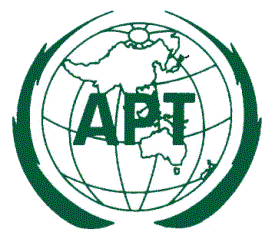 Ref: AWG/2014/AWG16-Q  16 April 2014Dear Sir/ Madam,Subject: Circulation of Questionnaires approved at AWG-16Asia-Pacific Telecommunity (APT) organized the 16th Meeting of the APT Wireless Group (AWG-16) from 18 to 21 March 2014 in Pattaya, Thailand. 	AWG-16 approved the following two questionnaires and agreed to circulate to the APT Members. Questionnaire on Usage of the Frequency Band 13.75-14 GHz in the Asia-Pacific Region;Questionnaire on Fixed Wireless Systems;	Your Administration is kindly requested to complete and return the attached Questionnaires to APT Secretariat (email: aptawg@apt.int) by the end of August 2014. 									Yours sincerely,									(Original signed)									Toshiyuki Yamada									Secretary GeneralAttachment: Questionnaires TO:  	APT Members